2nd  Class Booklist- Teacher–September 2020 - Gorey Central SchoolART/PHOTOCOPYING & 24hr pupil insurance: €45.        (Please bring this amount in a sealed, named envelope on the first day of term)Class Sets and Individual Workbooks will be purchased with the Book Rental Fee.Stationery and Copies/Folders must be bought by parents/guardian. All workbooks, copies and stationery should be covered and named prior to your children returning to school in September. All workbooks are used as a teacher tool to deliver the appropriate curriculum content. Teachers will use their training to deliver the required curriculum content using many forms of pupil work. A teacher has full discretion to create their own worksheet or explore other textbook options if they feel it better suits the children and their style of teaching. It is for this reason that not every work book will be fully completed by the end of the academic year. Please be reassured that this does not mean that children have missed topics it just highlights the efforts class teachers have made to provide your children with the best access to the curriculum they can. 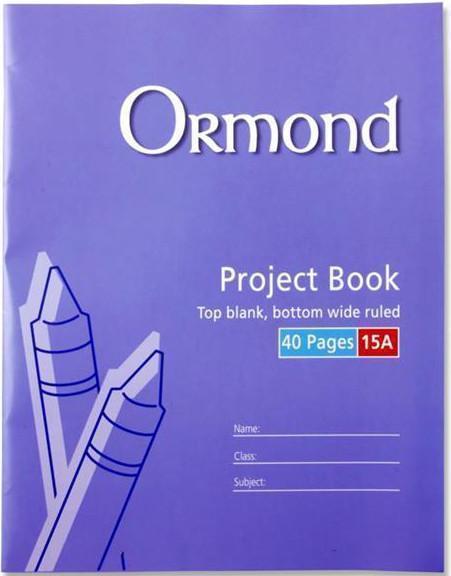 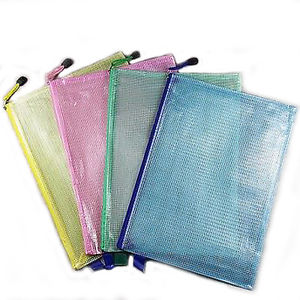 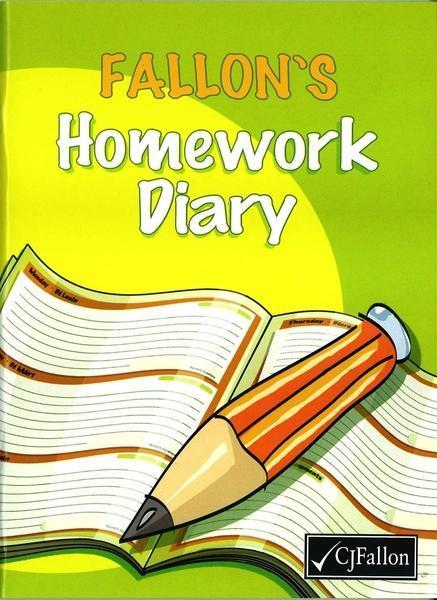 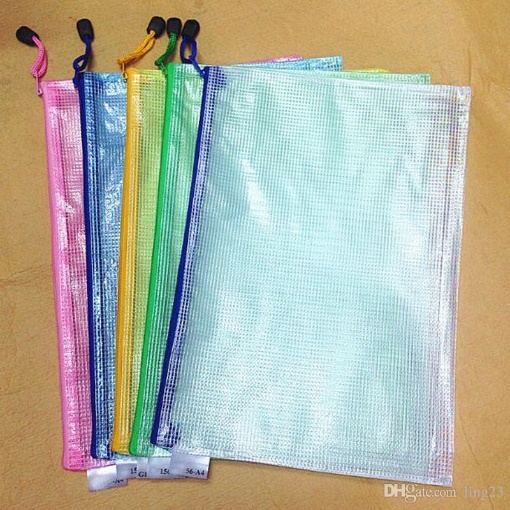 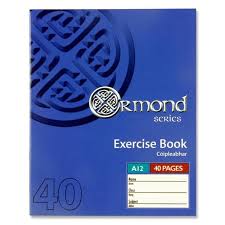 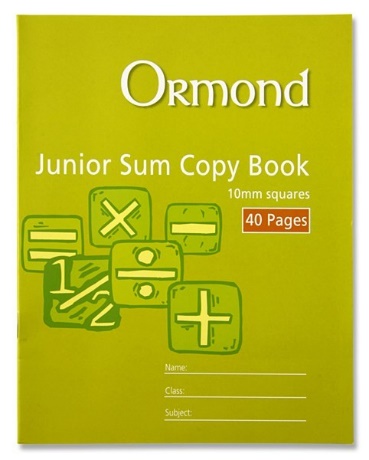 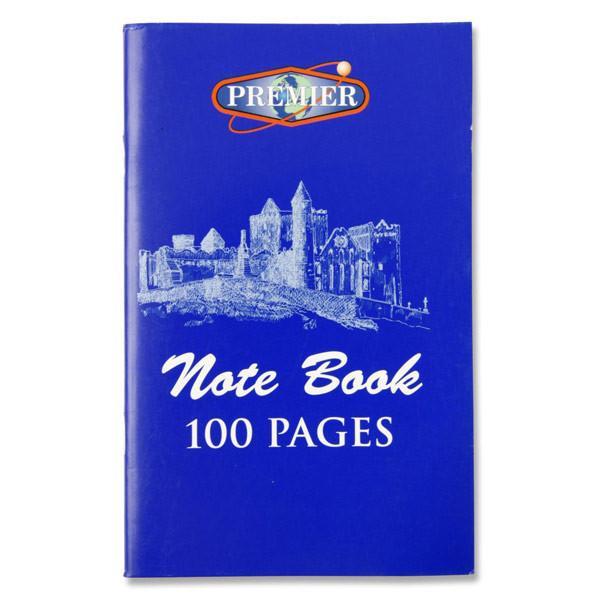 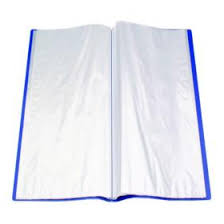 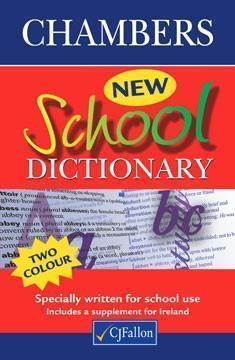 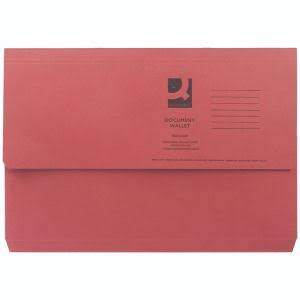 Class Sets Individual Workbooks MATHS           Planet Maths 2  FolensTime for tables  EDCOMUSIC The Right Note 1st and 2nd Class   FolensSESE Window on the World 2 for 2nd  class   EDCOMATHS    Tables Champion: Tables for 2nd  Class  Educate.ie New Wave Mental Maths for 2nd class  Prim-EdENGLISHReady to Write D1 – Cursive  EDCOJolly Grammar 2 Pupil Book  Jolly Learning limitedChambers New School Dictionary CJ Fallon (see image below)GAEILGE Bua na Cainte 2 EDCOStationary Copies/Folders (see overleaf for samples but please do remember that copy colour and the number of pages will vary depending on the brand)4 x Faber Castell HB pencils 1 x eraser1 x ruler (30 cm long)1 x ruler (15cm long)1 x sharpener (with shavings catcher tub if possible!)Colouring pencils (preferably colouring pencils rather than Twistables)2 x large Pritt SticksPainting shirt / t-shirta)4 x Project books (size 15A - 40 pages)b)6x A12 copies (40 pages)c)1 x A4 Display Book (at least 40 pockets)d)4 x 10mm square Maths copies (40 pages)e)2 x Spelling Notebook (Premier Note Book 100 pages)	f)1 x A5 plastic folder (for reader)g)1 x A4 plastic folder with zip (for homework)h)1 x A4 paper folders (for worksheets)i)1 x A3 plastic envelope folder (for worksheets and artwork)j) Fallons Homework Diary **Copies/folders and stationery should all be namedprior to your children returning to school in September***Copies/folders and stationery should all be namedprior to your children returning to school in September*